Day in the Life of the Hudson River 10/20/15 Data(Salt Front RM 63.6)RIVER MILE 92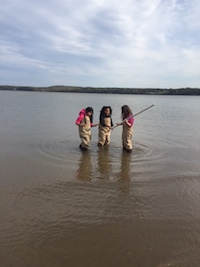 Kingston Point Park, Kingston, Ulster CountyGPS Latitude 4155.6 N Longitude 7357.90 WSteve & Julie Noble, Forsyth Nature Center (Site Hosts) C. Sunzi, George Washington ES– 3&4th grade, 21 students, 5 adultsLocation: Swimming Beach Kingston Point, City of Kingston, forested, beach and parking lotArea:, Used for picnics, boating, fishing, swimming, jogging, kayakingSurrounding Land Use: 75% forested; 20% beach; 5% Industrial/CommercialSampling Site: Beach area - shoreline is sandy with some bricks, banks are altered, collected wood debris in the area, rip rap to north along brickyard shoreline. Sandy shoreline 75 feet from shoreline to parking lot, 200 feet wide with boat launch, large amount of brick debris from prior industryPlants in area: 10% water chestnutWater depth: 0 depthRiver Bottom : sandy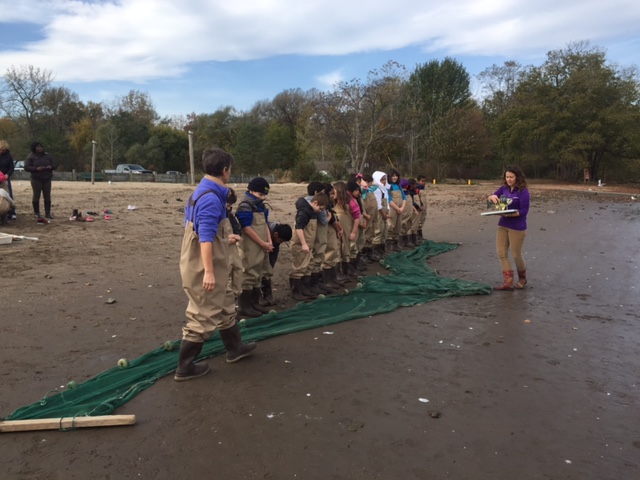 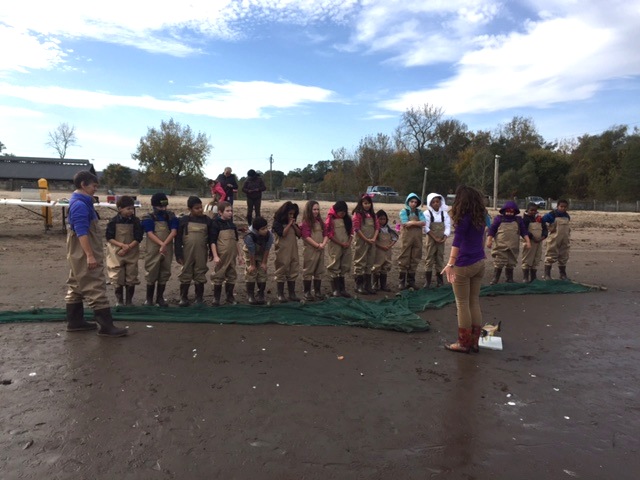 ITEMTimeTimeReading 1Reading 2CommentsPhysical  Air Temperature1:30 PM1:30 PM66F19CWind Speed1:20 PM1:20 PM1.5 mph meterCloud Cover10:30 -12:30 PM10:30 -12:30 PMMostly cloudy 51-75% coverMostly cloudy 51-75% coverMostly cloudy 51-75% coverWeather todayCold no rainCold no rainCold no rainCold no rainCold no rainWeather recentlyWindy and cold – 49-63 F Windy and cold – 49-63 F Windy and cold – 49-63 F Windy and cold – 49-63 F Windy and cold – 49-63 F Water SurfaceCalmCalmCalmCalmCalmWater TemperatureTimeTemperature #1Temperature #1Temperature #2AverageWater Depth 0.5 ft.1:30 PM51F 11 C51F 11 CChemicalDO    Test tabspH – pen Salinity -  Quantab.Fish Catch30’seine X 4 ft.  with bagNumber Caught- 15 Species - 2Species - 2Largest Size11:30 AM10herringherring10 cmDiversity 22 hauls5Striped BassStriped Bass8 cmTotal 15Tides10:50 AM0 cm0 cm11:38 AM0 cm0 cmCurrents10:50 AM 11:38 AM11:55 AM1:30 PMEbbEbbEbbEbbEbbEbbEbbEbbCore SampleDescriptionRareRareCommon AbundantTraffic- Commercial 10:30 AMBouchard  Bouchard  Black/RedSouthbound LightTraffic – Recreational 11:30 AMRecreational Recreational YellowSouthbound LightOther ItemsRing billed gulls (counted 100) RavenLots of bits of brick, we are next to a non-functioning brick factoryRing billed gulls (counted 100) RavenLots of bits of brick, we are next to a non-functioning brick factoryRing billed gulls (counted 100) RavenLots of bits of brick, we are next to a non-functioning brick factoryRing billed gulls (counted 100) RavenLots of bits of brick, we are next to a non-functioning brick factoryRing billed gulls (counted 100) RavenLots of bits of brick, we are next to a non-functioning brick factory